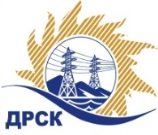 Акционерное Общество«Дальневосточная распределительная сетевая  компания»(АО «ДРСК»)Протокол процедуры вскрытия поступивших конвертов с заявками
СПОСОБ И ПРЕДМЕТ ЗАКУПКИ:Запрос предложений в электронной форме на право заключения Договора на выполнение работ: «Мероприятия по строительству и реконструкции электрических сетей до 10 кВ для технологического присоединения потребителей (в том числе ПИР) на территории филиала «Приморские ЭС» (Шкотовский р-н, Надеждинский р-н)» (Лот № 11953).НМЦ ЛОТА (в соответствии с Извещением о закупке): 15 585 116.51 руб., без учета НДС. ОТМЕТИЛИ:В адрес Организатора закупки поступило 3 (три) заявки.Вскрытие конвертов (открытие доступа к заявкам) было произведено автоматически средствами электронной торговой площадки https://rushydro.roseltorg.ru в присутствии секретаря Закупочной комиссии.Дата и время начала процедуры вскрытия конвертов с заявками на участие в закупке: 14:00 (время местное) 23.08.2019г.Место проведения процедуры вскрытия конвертов с заявками участников: Единая электронная торговая площадка, в сети «Интернет»: https://rushydro.roseltorg.ru.В конвертах обнаружены заявки следующих Участников закупки:         Секретарь Закупочной комиссии                                                   Елисеева М.Г.Исп. Чуясова Е.Г.Тел. (4162)397-268№ 574/УКС-В23.08.2019№п/пНаименование Участника, ИНН и/или идентификационный номерЦена заявки, руб. без НДС Дата и время регистрации заявкиООО "ТЕХЦЕНТР" 
ИНН/КПП 2539057716/253901001 
ОГРН 103250213105615 580 000,0013.08.2019 02:47ООО «Дальэнергострой» 
ИНН/КПП 2508071647/250801001 
ОГРН 105250171566115 585 116,5123.08.2019 03:47ООО "Востокэнергосервис" 
ИНН/КПП 2536299964/253601001 
ОГРН 116253609786623.08.2019 07:24